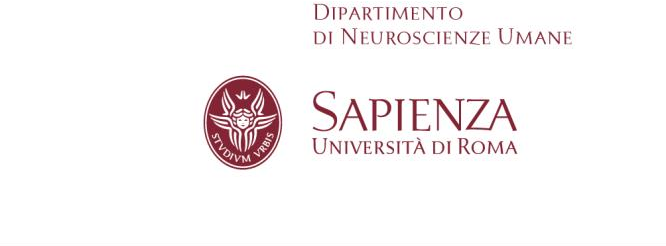 BS  1 /20	Prot. 919 Rep. 78BANDO DI SELEZIONE PER L’ASSEGNAZIONE DI BORSA DI STUDIO AVENTE AD OGGETTO ATTIVITA’ DI RICERCA DA SVOLGERSI PRESSO IL DIPARTIMENTO DI NEUROSCIENZE UMANE DI “SAPIENZA UNIVERSITA’ DI ROMA” MACRO SETTORE CONCORSUALE/SETTORE 11/E4 CONCORSUALE/SSD M-PSI/08IL DIRETTORE DEL DIPARTIMENTO / CENTRO DI RICERCAVISTA la delibera del Consiglio di Dipartimento del ______ con la quale è stata approvata l’approvazione per le Borse di studio per attività di ricerca junior.VISTO il progetto di ricerca titolo “COVID-19: un’analisi dei fattori psicologici e psicosociali coinvolti”ACCERTATA la disponibilità finanziaria sui fondi master CRIPSIFOVISTO il Regolamento per l’assegnazione da parte di Dipartimenti di borse di studio per attività di ricerca da istituire con fondi a disposizione dei Dipartimenti/Centri di ricerca e derivanti da convenzioni con altre amministrazioni pubbliche, Enti pubblici/privati/internazionali o impreseDECRETAART. 1È indetta una selezione da svolgersi presso il Dipartimento di Neuroscienze Umane nel seguente ambito: attività di ricerca, analisi dei dati e scientific writing & publishing nell’ambito dell’indagine inerente i fattori psicologici e psicosociali associati alla pandemia COVID-19, per l’assegnazione di 1 borsa di studio (junior) per attività di ricerca della durata di 4 mesi finanziata da CRIPSIFO per un importo pari a euro 2.500  RESPONSABILE SCIENTIFICO: Prof. Stefano Ferracuti.Tutte le comunicazioni inerenti la presente procedura selettiva devono essere inviate al seguente indirizzo di posta elettronica: Neuroscienzeumane@uniroma1.it fatto salvo quanto previsto dall’art.5 comma 1 del bando.ART.2Possono partecipare alla selezione, senza limiti di cittadinanza, i candidati in possesso delle seguenti caratteristiche:borsa junior: è, senza limiti di cittadinanza, riservata a possessore di laurea triennale iscritto: a un corso di laurea magistrale o a un corso di laurea magistrale a ciclo unico, o vecchio ordinamento; nonché al titolare di laurea magistrale o vecchio ordinamento.Per partecipare al bando, il candidato non deve avere ancora compiuto 29 anni.L’equivalenza è stabilita, anche riguardo ai titoli conseguiti all’estero e ai soli fini dell’assegnazione della borsa di studio, dalla Commissione esaminatrice.ART.3La selezione avviene per titoli ed esamiLa valutazione della Commissione è determinata, ai fini della definizione del punteggio globale nel modo seguente:Borsa junior: il punteggio è espresso in quarantesimiFino a 5 punti per il voto di laurea, da rapportare fino a un massimo di 110/110, se espresso diversamente;fino a 10 punti per le prove finali in relazione alla attività di ricerca prevista dal bando;fino a 10 punti per ulteriori titoli (a titolo esemplificativo ma non esaustivo si considerano i seguenti: possesso del titolo di laurea magistrale, master di primo livello, attestati di frequenza e di conseguimento di corsi di alta formazione, di corsi di formazione, di corsi di perfezionamento post-laurea di primo livello e attività di formazione conseguite in Italia o all’estero); fino a 15 punti per eventuale colloquioIl candidato per essere ammesso alla selezione deve conseguire nella valutazione dei titoli un punteggio non inferiore a 13.Il colloquio sarà effettuato sono nell’eventualità che la valutazione dei titoli porti a condizioni di parimerito. In questo caso, i risultati della valutazione dei titoli devono essere resi noti prima dell’effettuazione del colloquio mediante affissione nella sede d’esame.Il giudizio di merito della Commissione è insindacabile.Gli esiti della valutazione dei titoli e la lista dei candidati ammessi al colloquio devono essere pubblicati, prima dell’effettuazione del colloquio, sul sito web del Dipartimento e sul sito dell’Ateneo ‘Amministrazione Trasparente’. Ai candidati ammessi viene inoltre data comunicazione tramite posta elettronica e/o sito web del Dipartimento della data, l’ora e la sede di svolgimento del colloquio, con un preavviso di almeno 7 giorni decorrenti dalla data di invio della comunicazione e/o dalla data di pubblicazione sul sito web di Dipartimento.I candidati stranieri o italiani residenti all’estero, ovvero i candidati impossibilitati per gravi e comprovati motivi ad essere presenti, possono sostenere il colloquio anche attraverso mezzi telematici, mediante utilizzo di postazioni informatiche situate presso strutture idonee, tali da consentire l’accertamento dell’identità personale del candidato e da garantire che il colloquio sia sostenuto dallo stesso senza alcun ausilio e previo consenso della Commissione esaminatrice.ART.4L’importo della borsa di studio per attività di ricerca ammonta a €2.500 ed è erogato dal Dipartimento di Neuroscienze Umane, in n 4 tranche.ART.5Le domande di partecipazione alla selezione, firmate dagli aspiranti, devono essere consegnate a mano presso la Portineria del Dipartimento di Neuroscienze Umane edificio CU 026 della Città Universitaria: dal Lunedi al Venerdì dalle 10 alle 16 o fatte pervenire al seguente indirizzo di posta elettronica: paolo.roma@uniroma1.it entro e non oltre i  17 luglio 2020.Nella domanda, corredata della copia di un documento di riconoscimento in corso di validità, ciascun candidato deve dichiarare, sotto la propria responsabilità, ai sensi delD.P.R. 445/2000:cognome e nome;data e luogo di nascita;codice fiscale;residenza;cittadinanza;indirizzo di posta elettronica scelto per l’invio di tutte le comunicazioni inerenti la procedura di selezione;i titoli accademici conseguiti – specificando la data, il voto e le istituzioni che li hanno conferiti.ART.6La borsa di studio per attività di ricerca è assegnata a seguito di procedimento di selezione effettuato da apposita Commissione esaminatrice nominata dal Direttore del Dipartimento/Centro, nel rispetto di quanto previsto dall’art. 7 del Regolamento.Gli Atti vengono approvati con provvedimento del Direttore del Dipartimento. A seguito poi della verifica della regolarità degli aspetti amministrativi da parte del Responsabile del Procedimento, gli Atti vengono pubblicati sia sul sito web del Dipartimento sia sul sito dell’Ateneo “Amministrazione Trasparente, firmati dal Direttore del Dipartimento e validati dal Responsabile amministrativo Delegato per quanto attiene la copertura contabile,Il Direttore del Dipartimento/Centro trasmette al candidato vincitore comunicazione per via telematica. In tale comunicazione è indicata la data di decorrenza della borsa e confermata la relativa durata.Entro 7 giorni dalla data di ricevimento della comunicazione con la quale si dà notizia dell’attribuzione della borsa di studio per attività di ricerca, l’assegnatario deve far pervenire, pena decadenza, al Dipartimento/Centro la dichiarazione di accettazione.In caso di rinuncia da parte del vincitore o di mancata assegnazione entro il termine stabilito, la borsa di studio per attività di ricerca viene assegnata al candidato che segue nella graduatoria predisposta dalla Commissione.ART.7La Commissione, all’esito della procedura di selezione di cui all’art.6 del Regolamento, formula una graduatoria indicando gli idonei in ordine di merito. La borsa di studio per attività di ricerca è assegnata al candidato che abbia conseguito il maggior punteggio. In caso di parità di punteggio la borsa di studio per attività di ricerca è attribuita al candidato più giovane di età.Il giudizio di merito della Commissione è insindacabile.La borsa che, per la rinuncia del vincitore o per mancata assegnazione resta disponibile, è attribuita al successivo idoneo secondo l’ordine della graduatoria di merito.ART.8L’assegnatario ha l’obbligo di:I borsisti hanno diritto di accedere alle strutture di ricerca cui sono assegnati e di usufruire di tutti i servizi a disposizione dei ricercatori e dei docenti secondo la normativa vigente nella struttura.I borsisti sono tenuti ad osservare le norme regolamentari e di sicurezza in vigore presso la struttura cui sono assegnati, nonché il codice etico di Ateneo.Al termine del periodo di fruizione della borsa gli assegnatari sono tenuti a redigere una relazione scientifica sull’attività svolta, da presentare, unitamente alla valutazione del Responsabile Scientifico, al Direttore del Dipartimento.Nel caso in cui i requisiti soggettivi vengano meno nel periodo della percezione della borsa, l’erogazione della stessa è immediatamente interrotta, con apposito provvedimento di revoca.La borsa è incompatibile con:altre borse a qualsiasi titolo conferite, ad eccezione di quelle concesse da Istituzioni nazionali e straniere utili ad integrare, con soggiorni all’estero, l’attività di ricerca del borsista;la frequenza di corsi di specializzazione medica, in Italia e all’estero;assegni di ricerca;rapporti di lavoro subordinato anche a tempo determinato, fatta salva la possibilità che il borsista venga collocato in aspettativa senza assegni; attività di lavoro autonomo, anche parasubordinato, fatta salva l’ipotesi di cui al comma seguente.I borsisti possono svolgere attività di lavoro autonomo non esercitato abitualmente, previa comunicazione scritta al Responsabile scientifico e a condizione che non comporti conflitto di interessi con la specifica attività svolta dal borsista e non rechi pregiudizio all’Università in relazione alle attività svolte.Non possono partecipare a procedure di assegnazione delle borse di ricerca coloro che abbiano un grado di parentela o di affinità, fino al quarto grado, con il responsabile scientifico della borsa di ricerca, con un professore o ricercatore afferente al Dipartimento o alla struttura sede dell’attività della borsa di ricerca, ovvero con il Rettore, il Direttore Generale o un componente del Consiglio di Amministrazione dell’Università.La borsa di studio per attività di ricerca non configura in alcun modo un rapporto di lavoro subordinato e non dà luogo a diritti in ordine all’accesso ai ruoli delle Università.ART.9Il Dipartimento provvede, limitatamente al periodo di validità della borsa di studio per attività di ricerca e qualora il borsista sia privo di analoga copertura, alla stipula di una polizza per gli infortuni e la responsabilità civile verso terzi, da far gravare sui finanziamenti derivanti dal progetto di ricerca o dalla convenzione.ART.10Le borse di studio per attività di ricerca sono esenti dall’imposta sui redditi delle persone fisiche come confermato dalla risoluzione n. 120/E del 22.11.2010dell’Agenzia delle Entrate – Direzione Centrale Normativa – e non danno luogo a trattamenti previdenziali né valutazioni ai fini di carriere giuridiche ed economiche, né a riconoscimenti automatici ai fini previdenziali.ART.11I dati personali forniti con la richiesta di partecipazione al concorso sono trattati nel rispetto delle disposizioni previste dalla vigente normativa in materia.Tali dati sono trattati, anche in forma automatizzata, per le finalità istituzionali di Sapienza Università di Roma e, in particolare, per tutti gli adempimenti connessi all’esecuzione del bando di concorso. Il conferimento di tali dati è obbligatorio ai fini della valutazione dei requisiti di partecipazione, pena l’esclusione dal concorso. L’eventuale rifiuto di fornire i dati comporta la mancata fruizione del beneficio economico previsto dal presente regolamento. In relazione al trattamento dei dati, gli interessati possono esercitare i diritti garantiti dalla vigente legislazione.La pubblicazione della graduatoria avviene nel rispetto della tutela della riservatezza e protezione dei dati personali.Titolare del trattamento dei dati è Sapienza Università di Roma in persona del suo legale rappresentante pro tempore domiciliato per la carica presso la sede dell’Università. Responsabile del trattamento dei dati è il Direttore del Dipartimento. ART.12Il responsabile del procedimento, ai sensi degli artt. 4 e ss. della legge 7 agosto 1990, n.241, è Tatiana BassiRoma, 3/7/2020Il direttoreProf. Alfredo Berardelli